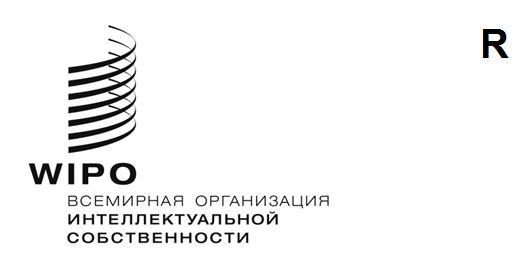 CDIP/28/3оригинал: английскийдата: 4 марта 2022 г.Комитет по развитию и интеллектуальной собственности (КРИС)Двадцать восьмая сессия
Женева, 16–20 мая 2022 г.ОТЧЕТ О МЕЖДУНАРОДНОЙ КОНФЕРЕНЦИИ ПО ИНТЕЛЛЕКТУАЛЬНОЙ СОБСТВЕННОСТИ И РАЗВИТИЮ: «ИННОВАЦИОННЫЕ ЗЕЛЕНЫЕ ТЕХНОЛОГИИ ДЛЯ УСТОЙЧИВОГО РАЗВИТИЯ» (22 И 23 НОЯБРЯ 2021 Г.) Документ подготовлен Секретариатом На своей 22-й сессии Комитет по развитию и интеллектуальной собственности (КРИС) постановил трижды последовательно созывать один раз в два года однодневные международные конференции по интеллектуальной собственности (ИС) и развитию, начав с 23-й сессии КРИС.  Первая такая Конференция состоялась 20 мая 2019 г., в первый день 23-й сессии КРИС, и была посвящена теме «ИС и развитие: как использовать потенциал системы ИС».  Отчет о работе этой Конференции был представлен Комитету на его 24-й сессии (документ CDIP/24/5).Вторая Международная конференция состоялась 22 и 23 ноября 2021 г. (в первые два дня 27-й сессии КРИС) и была посвящена теме «Инновационные зеленые технологии для устойчивого развития».  Для сведения членов Комитета в настоящем отчете приводится резюме основных событий, происшедших в ходе Конференции. ОРГАНИЗАЦИОННЫЕ АСПЕКТЫПо причине ограничений, связанных с пандемией COVID, Конференция проходила в гибридном формате (участники и ораторы присоединялись к работе как в режиме онлайн, так и в режиме физического присутствия) 22 и 23 ноября 2021 г.; в оба дня работы Конференции заседания проводились с 12:00 до 14:30 по центральноевропейскому времени.      Конференция была открыта для участия представителей государств-членов, межправительственных организаций (МПО), неправительственных организаций (НПО), ученых, лиц, ответственных за разработку политики, и представителей гражданского общества.  Участвовать в Конференции в режиме личного физического присутствия могли государства-члены ВОИС и наблюдатели;  остальные участники присоединялись к заседаниям через онлайн-платформу. Для участников, присутствовавших на заседаниях как в режиме онлайн, так и в режиме физического присутствия, обеспечивался устный перевод на английский, французский, испанский, русский, китайский и арабский языки. ФОРМА ОРГАНИЗАЦИИ ОБСУЖДЕНИЙВ рамках Конференции были организованы три дискуссионные группы и итоговый обмен мнениями, за которыми следовала сессия вопросов и ответов (СВО).  Каждая группа состояла из основного докладчика, выступавшего с презентацией, и двух участников, которые высказывали свои комментарии.  В ходе итогового обмена мнениями некоторые ораторы, ранее принимавшие участие в работе дискуссионных групп, в свободной и динамичной манере высказывались по поводу основных вопросов, затронутых в ходе Конференции. Работа трех дискуссионных групп была посвящена следующим темам: Как именно зеленые инновации могут способствовать устойчивому развитию? Роль ИС в сфере зеленых технологийЗеленые инновации в развивающихся странах: как справиться с трудностями В первый день Конференции с приветственным словом выступил Генеральный директор ВОИС г-н Дарен Танг.  После этого состоялись заседания дискуссионных групп 1 и 2.  В начале второго дня Конференции с основным докладом выступила министр окружающей среды Арабской Республики Египет Ее Превосходительство Ясмин Фуад.  Затем состоялось заседание дискуссионной группы 3 и итоговый обмен мнениями.  Конференция закончилась выступлением заместителя Генерального секретаря г-на Хасана Клейба (Сектор регионального и национального развития).  ОРАТОРЫ И КООРДИНАТОРЫВ ходе Конференции прозвучали выступления девяти ораторов.  Они представляли различные географические регионы и сферы профессиональной специализации: научные круги, МПО, НПО и частный сектор.  В соответствии с решением Комитета Секретариат организовал эту Конференцию «на основе принципов сбалансированности и справедливости, в том числе применительно к выбору докладчиков и формату».  В частности, выбор докладчиков проводился с учетом факторов географической сбалансированности, наличия соответствующего опыта и обеспечения равновесия в вопросах перспективы и гендера. Обсуждения в рамках Конференции координировались двумя послами, аккредитованными в Женеве (каждый из них выполнял координационные функции в течение одного дня).  В первый день Конференции функции координатора дискуссионных групп 1 и 2 выполняла Ее Превосходительство Татьяна Молчан, посол, Постоянный представитель Республики Молдова при Отделении Организации Объединенных Наций и других международных организациях в Женеве.  Во второй день работу дискуссионной группы 3 и итоговый обмен мнениями координировал Его Превосходительство г-н Салим Баддура, посол, Постоянный представитель Ливанской Республики при Отделении Организации Объединенных Наций и других международных организациях в Женеве.  Информация об ораторах и координаторах доступна на веб-странице Конференции.УЧАСТНИКИУчастниками мероприятия стали более 1300 человек, большинство из которых присоединилось к нему через онлайн-платформу.  В Конференции участвовали представители различных сфер профессиональной специализации, в том числе должностные лица правительств, ученые, сотрудники МПО и НПО, а также представители организаций частного сектора.    В ходе Конференции ее участники активно взаимодействовали друг с другом, обмениваясь мнениями и поднимая интересующие их вопросы в окне чата онлайн-платформы.  Ответы на эти вопросы предоставлялись как Секретариатом в окне чата, так и ораторами в устной форме.  Координаторы и представители Секретариата стремились к тому, чтобы в ограниченное отведенное время ответить на максимально возможное количество вопросов;  для этого они объединяли похожие вопросы в группы.  Тем не менее из-за нехватки времени на некоторые вопросы ответить не удалось. В конце мероприятия всем участникам раздали анкеты с вопросами относительно их удовлетворенности уровнем проведения Конференции.  Резюме ответов на вопросы анкеты содержится в приложении к настоящему документу. ПОПУЛЯРИЗАЦИЯ КОНФЕРЕНЦИИ И ВОПРОСЫ КОММУНИКАЦИИДо начала Конференции была создана посвященная ее проведению тематическая веб-страница, где на шести официальных языках ООН была размещена вся необходимая информация, включая информацию о регистрации, программе и биографиях ораторов.  После завершения Конференции на этой веб-странице были размещены презентации выступлений ораторов, а также ссылка на видеозапись мероприятия.  Для подготовки тематических исследований, посвященных стартапам в сфере зеленых технологий в различных частях планеты, был приглашен внешний эксперт по вопросам коммуникации.  В рамках этих исследований освещались вопросы о том, как эти компании задействуют ИС для эффективного использования своих активов, а также об их вкладе в поиск новаторских решений, способствующих достижению целей в области устойчивого развития.  Они также были размещены на веб-странице Конференции.Кроме того, Секретариат принимал меры в целях популяризации Конференции среди широкой аудитории, используя такие средства, как информационные бюллетени, почтовые рассылки и буклеты, а также социальные сети.  Информация о проведении мероприятия также распространялась в контексте участия ВОИС в КС-26 и других связанных с ней форумах, организованных до начала Конференции, в том числе вебинаров, проводившихся Организацией. После завершения Конференции на веб-сайте ВОИС было опубликовано новостное сообщение, которое также было включено в декабрьский выпуск самого популярного  информационного бюллетеня Организации WIPO Wire.  Фотографии с мероприятия были размещены на страничке Организации на сайте Flickr.КЛЮЧЕВЫЕ МОМЕНТЫ ОБСУЖДЕНИЙНиже приводится краткая информация о ключевых моментах обсуждений, состоявшихся в ходе Конференции.  ДИСКУССИОННАЯ ГРУППА 120.	В рамках первой дискуссионной группы был рассмотрен главный вопрос, лежащий в основе темы Конференции, а именно вопрос о том, как инновационные и творческие идеи могут способствовать поиску синергии между достижением целей развития и проведением экологически устойчивой политики.  Работа группы началась с доклада г-жи Роуз Мвебазы, директора и секретаря Консультативного совета Центра и Сети по технологиям, связанным с изменением климата (ЦСТИК) РКИК ООН.  Г-жа Мвебаза подчеркнула, что мы столкнулись с тяжелейшим кризисом планетарного масштаба, который имеет далеко идущие последствия для всех сфер жизни и был вызван сбоями в работе наших систем.  Инновационные решения жизненно необходимы для трансформации этих систем и снижения нагрузки на нашу планету.  Однако инновации зависят не только от науки и техники, но и от организационных изменений.  Помимо необходимости направлять больше средств на инновации, целью предпринимаемых усилий должно быть обеспечение уравновешенности системы ИС, а также большей сбалансированности сектора научно-исследовательских и опытно-конструкторских работ (НИОКР), в котором развивающиеся страны играли бы более существенную роль в качестве лидеров зеленых инноваций.  Г-жа Мвебаза также подчеркнула потенциал инноваций в содействии устранению зависимости экономического роста от истощения природных ресурсов.21.	Участники обсуждений высказали свои комментарии по содержанию этого выступления.  Первым выступил г-н Пол Экинз, профессор в области природо- и ресурсоохранной политики, директор Института устойчивой эксплуатации ресурсов Университетского колледжа Лондона;  в своем выступлении он развил идеи, сформулированные в ходе работы Комиссии по вопросам политики в сфере зеленых инноваций.  Г-н Экинс еще раз подчеркнул важную роль бизнес-моделей и институтов в наших усилиях по ускорению зеленых инноваций и выводу зеленых решений на рынок.  Задача заставить инновации работать на устойчивое развитие является сложной, вследствие чего политические рекомендации носят многогранный характер: (i) создавать спрос на инновационные зеленые товары и услуги; (ii) стимулировать инвестиции в сферу зеленых инноваций; (iii) обеспечивать привязку регламентационных мер к природоохранным целям и их выполнение; (iv) формировать экосистемы, поддерживая межотраслевое сотрудничество и сбалансированность в вопросах НИОКР; (v) приспосабливать инфраструктуру к задачам зеленой экономики; и (vi) создавать новые механизмы управления в целях стимулирования экологически сбалансированного восстановления.  Г-н Экинс обратил внимание на некоторые проблемы в различных отраслях, препятствующие зеленым инновациям, включая, в частности, ограниченность спроса на зеленые технологии в продовольственном секторе, а также недостаточно жесткие правила в строительной отрасли. 22.	Сооснователь и руководитель компании Sibö г-н Алехандро Ортега обратил внимание на те препятствия, с которыми сталкиваются предприниматели в области зеленых инноваций, опираясь на опыт своей собственной компании, которая занимается изготовлением пищевых ингредиентов из частей насекомых с помощью инновационного метода, предусматривающего безотходное производство и использование социально ориентированных производственно-сбытовых цепочек.  Проблемы варьируются от устаревших норм и отсутствия гибкой политики до нехватки капитала, ограниченного доступа к необходимым инструментам и оборудованию для разработки идей, а также недостаточного опыта в том, что касается охраны интеллектуальной собственности, бизнес-моделирования и других технических возможностей.  Усилия должны быть направлены на создание и укрепление мостов между развитыми и развивающимися странами для преодоления этих проблем.  Их целью должно быть стимулирование зеленых инноваций в интересах тех людей, которые наиболее уязвимы к последствиям экологического кризиса, с тем чтобы задействовать инновации для удовлетворения текущих потребностей.  Хорошим примером таких усилий является помощь в рамках программы Accelerate 2030, которая нацелена на масштабирование инновационных решений, разрабатываемых предпринимателями в развивающихся странах и направленных на то, чтобы способствовать достижению ЦУР.  ДИСКУССИОННАЯ ГРУУППА 223.	В рамках второй дискуссионной группы обсуждалась роль различных прав ИС в сфере зеленых технологий.  С докладом выступил г-н Микаэль Рюдлингер, изобретатель и председатель Совета директоров компании BNL Clean Energy;  он рассказал о связанном с ИС опыте и практике компании BNL, которая занимается конструированием и производством энергетических установок и разработкой технологий очистки воды с нулевым уровнем выбросов и отходов.  Компания BNL, владеющая более чем 400 патентами, инвестировала значительные средства в охрану объектов интеллектуальной собственности, связанных с различными видами экологически устойчивых технологий.   Ключевое значение имеет обеспечение соблюдения прав ИС;  компании, работающие в секторе зеленых технологий, которые стремятся получить дотации или субсидии, должны соответствовать требованиям, регламентирующим вопросы ИС.  Кроме того, г-н Рюдлингер подчеркнул важное значение обеспечения всеобщего доступа к зеленым инновациям, который может быть достигнут путем разработки сертифицированных и стандартизованных технологий, а также ключевую роль зеленых ценных бумаг.  24.	Участники обсуждений высказали свои комментарии по содержанию этого выступления.   Вначале профессор Берлинского института техники и экономики г-жа Элизабет Эппингер изложила свой взгляд на рассматриваемую тему на основе выводов научно-исследовательского проекта «Механизмы ИС, направленные на ускорение устойчивого перехода», целью которого было углубление понимания дискуссий, связанных с использованием ИС в целях устойчивого роста при помощи данных с мест.  Некоторые из этих выводов перечисляются ниже:  на ранних стадиях инновационного процесса новаторы почти всегда зависят от сотрудничества с другими сторонами, а также от принадлежащей им ИС;   при выходе на новые рынки используются различные механизмы ИС; очень немногие применяют ИС в качестве средства укрепления устойчивости, а также рассматривают ее как такое средство;  ИС используется для привлечения инвестиций и приобретения новых активов;  некоторые применяют дифференцированный подход к вопросам лицензирования в развивающихся странах в целях стимулирования экономического развития.  В целом новаторы готовы более щедро делиться своими наработками, однако компании, как правило, сосредоточивают все усилия на создании своих собственных продуктов и не предпринимают почти никаких усилий в данном направлении.  Поэтому необходимо принимать меры в целях их стимулирования, поддержки развития и вовлечения посредников, а также расширения информированности о выгодах, связанных с повышением устойчивости. 25.	Рафаэль Кармона, главный инженер компании Green Momentum – мексиканской частной фирмы, занимающейся поддержкой предпринимателей в сфере экологически чистых технологий, – привел примеры того, как эти предприниматели используют ИС в своих интересах, и рассказал о тех проблемах, с которыми им приходится сталкиваться.      Максимально эффективному использованию ИС для охраны их инновационных решений препятствуют многочисленные факторы, варьирующиеся от нехватки ресурсов до ограниченности потенциала.  Созданию стимулов для инноваций в сфере зеленых технологий способствуют некоторые реализуемые в настоящее время инициативы, включая, например, инициативу «Cleantech Labs», в рамках которой предприниматели получают возможность доступа к современной инфраструктуре для разработки технологий, а также инициативу «Energy Sustainable Fund», направленную на финансирование НИОКР в области экологически чистых технологий и создание синергического эффекта в рамках сотрудничества между научными учреждениями и частными компаниями в целях вывода на рынок зеленых решений.  Прочие идеи, нацеленные на стимулирование инноваций в данной сфере, варьируются от поощрения культуры ИС на ранних стадиях разработки технологий до мероприятий по расширению информированности о цифровых услугах, предлагаемых национальными ведомствами ИС, усилий по уменьшению юридических препятствий на пути лицензирования патентов, а также укрепления международного сотрудничества между изобретателями, работающими в сфере зеленых технологий.     ДИСКУССИОННАЯ ГРУППА 326.	В рамках дискуссионной группы 3 обсуждались имеющиеся проблемы, с которыми, в частности, сталкиваются развивающиеся страны в области стимулирования, задействования и использования зеленых технологий, а также политические решения и другие инициативы, которые могут способствовать их решению.  Директор сингапурского отделения Всемирного фонда природы (WWF) г-н Рагунатан в своем докладе рассказал о проблемах, с которыми сталкиваются страны АСЕАН в области зеленых инноваций, а также о некоторых инициативах, вселяющих надежду на достижение прогресса на данном направлении.  Перед странами региона стоят многочисленные и разнообразные экологические проблемы:  от сложностей в сфере обеспечения продовольственной безопасности в Индонезии до сокращения биологического разнообразия в Камбодже и рисков для жителей тех районов Сингапура, которые расположены ниже уровня моря.  Для преодоления этих проблем разрабатываются различные инновационные решения.  Одним из примеров такого рода является основанный на использовании ИИ продукт, благодаря которому егеря могут отслеживать наличие животных в лесах Камбоджи, прогнозировать их передвижения и оценивать риски, связанные с браконьерством.  Еще один пример – созданная в Индонезии платформа, которая позволяет фермерам использовать средства инвесторов для покупки семян и уборки урожая, что, в свою очередь, способствует снабжению страны продовольствием.  Жителям этого региона необходимо предоставить более широкий диапазон инновационных решений по доступным ценам.  Необходимо выявлять изобретения, которые способствуют решению конкретных проблем и могут реально повлиять на жизнь населения в целом, налаживать сотрудничество между компаниями, новаторами и локальными сообществами, а также внедрять политические решения, направленные на ускоренную коммерциализацию ИС.  27.	Участники обсуждений высказали свои комментарии по содержанию этого выступления.  Первой выступила Директор Отдела глобальных задач ВОИС г-жа Эми Диттерих, которая подчеркнула, что, несмотря на огромные возможности для развития бизнеса в области экологически чистых технологий, 90% деятельности в сфере зеленых инноваций приходится на страны ОЭСР.  Поэтому налицо срочная потребность в разработке инициатив, направленных на укрепление национальных инновационных систем в развивающихся странах, передачу технологий, а также заключение соглашений в сфере лицензирования и развития на основе сотрудничества.  Для того, чтобы способствовать развитию этого процесса, была создана платформа WIPO GREEN, целью которой является решение следующих задач:  ускорение глобального перехода на более экологичные технологии;  налаживание сотрудничества между теми, кто ищет инновационные решения, и теми, кто их предлагает;  создание сети экспертов по вопросам зеленых технологий;  и предоставление соответствующих  услуг и инструментов для МСП, в том числе из развивающихся стран.  В заключение г-жа Диттерих поделилась своими соображениями в отношении того, как низкозатратные инновации, не связанные с разработкой высокотехнологичных решений, во многих случаях могут иметь не менее важное значение, чем самые современные высокие технологии;  она также коснулась вопроса о важности расширения спроса на решения, связанные с зелеными технологиями, и об актуальности разработки индивидуализированных стратегий поддержки новаторов и рынков в развивающихся странах.       28.	Директор компании Global Business Inroads (GBI) г-жа Лина Пиш Томас рассказала об опыте компании GBI в решении проблем, упомянутых участниками Конференции, включая, в частности, несбалансированность в вопросах доступа к зеленым технологиям в развитых и развивающихся странах.  Фирма GBI, специализирующаяся на предоставлении консультативных услуг в сфере управления технологиями и инновациями, стремится способствовать обеспечению доступа к экологически чистым технологиям и их внедрению в Индии.  Некоторые из проблем, с которыми сталкивается эта страна в своих усилиях по достижению устойчивости, объясняются сложностями в следующих областях:  определение основных индикаторов;  финансирование;  мониторинг и распределение ответственности за процесс реализации;  и оценка прогресса.  Тем не менее было разработано и успешно реализовано большое число проектов и программ в области экологически устойчивого роста, что, в свою очередь, способствовало сокращению выбросов и зависимости страны от ископаемых видов топлива.  Были направлены масштабные инвестиции в бизнес-инкубаторы, специализирующиеся на экологически чистых технологиях, и сделан упор на поддержку женщин-предпринимателей;  органы власти на разных уровнях действовали слаженно и с упреждением.  Задача на будущее состоит в том, чтобы развить эти достижения, расширив их масштаб.  Ключевым фактором успеха на данном направлении является совместная работа. ЗАКЛЮЧЕНИЕ29.	В целом Конференцию можно считать успешной.  Благодаря актуальности и злободневности обсуждаемой темы удалось собрать широкий и многообразный круг участников.  Подтверждением успеха Конференции стало активное участие аудитории в обсуждениях, а также информация, полученная от ораторов, координаторов, сотрудников ВОИС и участников, которые прислали ответы на вопросы анкеты или поделились своим мнением в неофициальном порядке в ходе мероприятия.  Следует надеяться на то, что выступления ораторов, видеозаписи обсуждений и другие материалы, размещенные на веб-странице Конференции, будут и впредь приносить пользу государствам-членам и другим заинтересованным сторонам.  КРИС предлагается принять к сведению информацию, содержащуюся в настоящем документе.  [Приложение следует]ПРИЛОЖЕНИЕ: РЕЗУЛЬТАТЫ ОПРОСА ОТНОСИТЕЛЬНО УДОВЛЕТВОРЕННОСТИ УЧАСТНИКОВДЕНЬ 1 (на основе 352 анкет)ДЕНЬ 2 (на основе 313 анкет)[Конец приложения и документа]Правительство / ведомство ИСНаучно-исследовательские учрежденияНПО/МПОЧастный секторДругие участникиСфера деятельности11710489030Весьма удовлетворен(а)Удовлетворен(а)Не уверен(а)Отчасти удовлетворен(а)Совсем не удовлетворен(а)Насколько вы удовлетворены конференцией в целом?118219750Как бы вы оценили организацию конференции по следующим параметрам?Организационные (логистические) аспектыСодержание/программа конференции ОтличноХорошоСреднеУдовлетворительноПлохоКак бы вы оценили организацию конференции по следующим параметрам?Организационные (логистические) аспектыСодержание/программа конференции 192146820Как бы вы оценили организацию конференции по следующим параметрам?Организационные (логистические) аспектыСодержание/программа конференции 1691631420Если подобное мероприятие будет организовано в будущем, стали бы вы рекомендовать его своим коллегам? Весьма вероятноВероятноНе уверен(а)МаловероятноОчень маловероятноЕсли подобное мероприятие будет организовано в будущем, стали бы вы рекомендовать его своим коллегам? 38148610Как вы узнали о конференции?Через веб-сайт ВОИСВ социальных сетяхПо электронной почте / через информационную рассылкуОт коллегИз других источниковКак вы узнали о конференции?76421962412Правительство / ведомство ИСНаучно-исследовательские учрежденияНПО/МПОЧастный секторДругие участникиСфера деятельности13191115920Весьма удовлетворен(а)Удовлетворен(а)Не уверен(а)Отчасти удовлетворен(а)Совсем не удовлетворен(а)Насколько вы удовлетворены конференцией в целом?155152400Как бы вы оценили организацию конференции по следующим параметрам?Организационные (логистические) аспектыСодержание/программа конференции ОтличноХорошоСреднеУдовлетворительноПлохоКак бы вы оценили организацию конференции по следующим параметрам?Организационные (логистические) аспектыСодержание/программа конференции 204101400Как бы вы оценили организацию конференции по следующим параметрам?Организационные (логистические) аспектыСодержание/программа конференции 181123510Если подобное мероприятие будет организовано в будущем, стали бы вы рекомендовать его своим коллегам? Весьма вероятноВероятноНе уверен(а)МаловероятноОчень маловероятноЕсли подобное мероприятие будет организовано в будущем, стали бы вы рекомендовать его своим коллегам? 200106400Как вы узнали о конференции?Через веб-сайт ВОИСВ социальных сетяхПо электронной почте / через информационную рассылкуОт коллегИз других источниковКак вы узнали о конференции?7421187219